AufgabenformularStandardillustrierende Aufgaben veranschaulichen beispielhaft Standards für Lehrkräfte, Lernende und Eltern. Aufgabe und Material: Aufgabe:Du willst Informationen zusammentragen, um ein Plakat für ein Bundesland zu erstellen.Du kannst verschiedene Informationsquellen nutzen. Ergänze die Liste! LISUM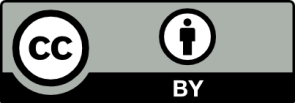 Erwartungshorizont:Mögliche Antworten: LISUMFachGesellschaftswissenschaftenGesellschaftswissenschaftenGesellschaftswissenschaftenName der AufgabeGeWi_Methoden_anwenden_C1_Eine Reise durch DeutschlandGeWi_Methoden_anwenden_C1_Eine Reise durch DeutschlandGeWi_Methoden_anwenden_C1_Eine Reise durch DeutschlandKompetenzbereichMethoden anwendenMethoden anwendenMethoden anwendenKompetenzGesellschaftswissenschaftliche Informationen erarbeiten und Recherchen durchführenGesellschaftswissenschaftliche Informationen erarbeiten und Recherchen durchführenGesellschaftswissenschaftliche Informationen erarbeiten und Recherchen durchführenNiveaustufe(n)CCCStandardDie Schülerinnen und Schüler können Vorschläge zur Informationsbeschaffung und zum Vorgehen formulierenDie Schülerinnen und Schüler können Vorschläge zur Informationsbeschaffung und zum Vorgehen formulierenDie Schülerinnen und Schüler können Vorschläge zur Informationsbeschaffung und zum Vorgehen formulierenggf. ThemenfeldTourismus und Mobilität – schneller, weiter, klüger?Tourismus und Mobilität – schneller, weiter, klüger?Tourismus und Mobilität – schneller, weiter, klüger?ggf. Bezug Basiscurriculum (BC) oder übergreifenden Themen (ÜT)BC Medienbildung , 2.3.1 Informieren, DBC Medienbildung , 2.3.1 Informieren, DBC Medienbildung , 2.3.1 Informieren, Dggf. Standard BCDie Schülerinnen und Schüler können mediale Informationsquellen auswählen und nutzenDie Schülerinnen und Schüler können mediale Informationsquellen auswählen und nutzenDie Schülerinnen und Schüler können mediale Informationsquellen auswählen und nutzenAufgabenformatAufgabenformatAufgabenformatAufgabenformatoffen	offen	halboffen	xgeschlossen	Erprobung im Unterricht:Erprobung im Unterricht:Erprobung im Unterricht:Erprobung im Unterricht:Datum Datum Jahrgangsstufe: Schulart: VerschlagwortungThemaInformationsquellenHauptstadtAtlas …geografische BesonderheitenAtlas …typische GerichteAtlas …bekannte Firmen oder SportvereineAtlas …SehenswürdigkeitenAtlas …LandeswappenAtlas …Feste, TraditionenAtlas …ThemaInformationsquellenHauptstadtAtlas, Lehrbuch, Reiseführer, Bücherkiste (in der Klasse), Reiseprospekte, Bücher aus der Bibliothek, Computer (Suchmaschinen wie www.FragFinn.de oder www.BlindeKuh.de)geografische BesonderheitenAtlas, Lehrbuch, Reiseführer, Bücherkiste (in der Klasse), Reiseprospekte, Bücher aus der Bibliothek, Computer (Suchmaschinen wie www.FragFinn.de oder www.BlindeKuh.de)typische GerichteAtlas, Lehrbuch, Reiseführer, Bücherkiste (in der Klasse), Reiseprospekte, Bücher aus der Bibliothek, Computer (Suchmaschinen wie www.FragFinn.de oder www.BlindeKuh.de)bekannte Firmen oder SportvereineAtlas, Lehrbuch, Reiseführer, Bücherkiste (in der Klasse), Reiseprospekte, Bücher aus der Bibliothek, Computer (Suchmaschinen wie www.FragFinn.de oder www.BlindeKuh.de)SehenswürdigkeitenAtlas, Lehrbuch, Reiseführer, Bücherkiste (in der Klasse), Reiseprospekte, Bücher aus der Bibliothek, Computer (Suchmaschinen wie www.FragFinn.de oder www.BlindeKuh.de)LandeswappenAtlas, Lehrbuch, Reiseführer, Bücherkiste (in der Klasse), Reiseprospekte, Bücher aus der Bibliothek, Computer (Suchmaschinen wie www.FragFinn.de oder www.BlindeKuh.de)Feste, TraditionenAtlas, Lehrbuch, Reiseführer, Bücherkiste (in der Klasse), Reiseprospekte, Bücher aus der Bibliothek, Computer (Suchmaschinen wie www.FragFinn.de oder www.BlindeKuh.de)